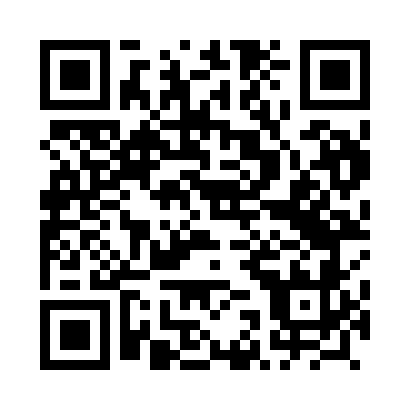 Prayer times for Mytarz, PolandMon 1 Apr 2024 - Tue 30 Apr 2024High Latitude Method: Angle Based RulePrayer Calculation Method: Muslim World LeagueAsar Calculation Method: HanafiPrayer times provided by https://www.salahtimes.comDateDayFajrSunriseDhuhrAsrMaghribIsha1Mon4:176:1012:385:057:068:522Tue4:156:0812:375:077:088:543Wed4:126:0612:375:087:098:564Thu4:096:0412:375:097:118:585Fri4:076:0212:375:107:129:006Sat4:046:0012:365:117:149:027Sun4:015:5812:365:127:159:048Mon3:595:5512:365:137:179:069Tue3:565:5312:355:147:189:0810Wed3:535:5112:355:157:209:1111Thu3:515:4912:355:167:219:1312Fri3:485:4712:355:177:239:1513Sat3:455:4512:345:187:249:1714Sun3:425:4312:345:197:269:1915Mon3:405:4112:345:217:289:2116Tue3:375:3912:345:227:299:2417Wed3:345:3712:335:237:319:2618Thu3:315:3512:335:247:329:2819Fri3:285:3312:335:257:349:3120Sat3:265:3112:335:267:359:3321Sun3:235:2912:335:277:379:3522Mon3:205:2712:325:287:389:3823Tue3:175:2512:325:297:409:4024Wed3:145:2412:325:297:419:4225Thu3:115:2212:325:307:439:4526Fri3:085:2012:325:317:449:4727Sat3:055:1812:325:327:469:5028Sun3:025:1612:315:337:479:5229Mon2:595:1412:315:347:499:5530Tue2:565:1312:315:357:509:57